			LAB Exam 2.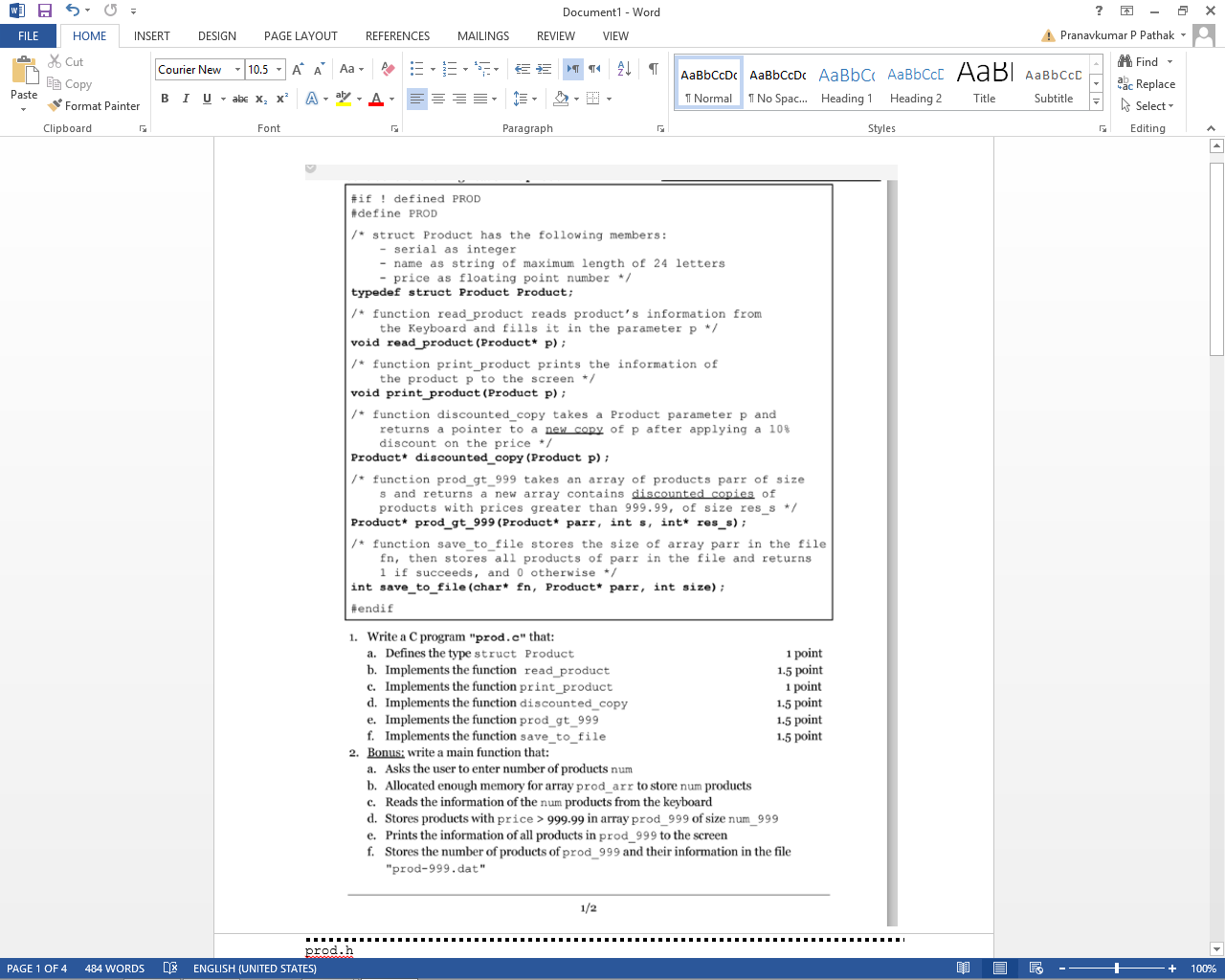 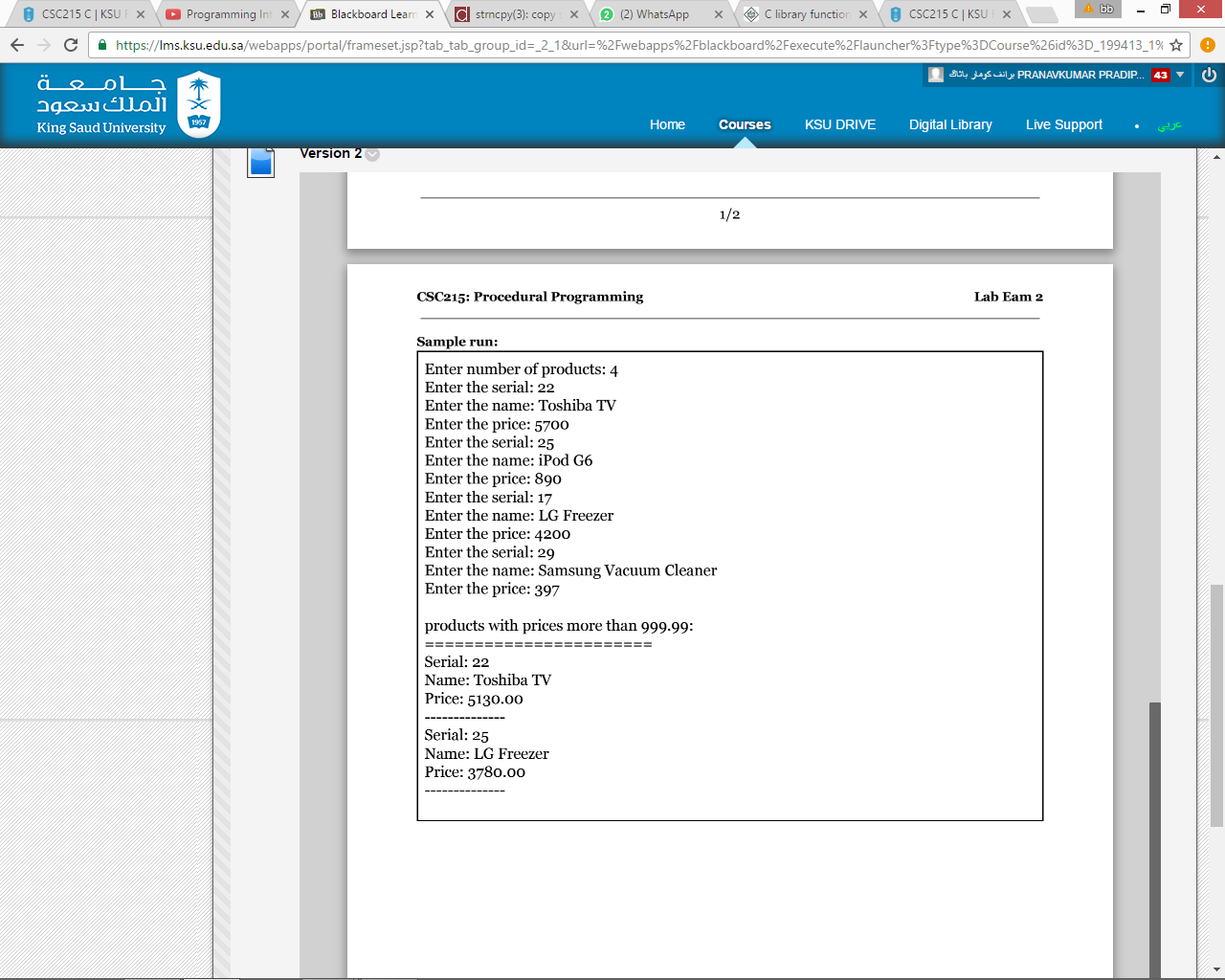 prod.h#if ! defined PROD#define PROD/* struct Product has the following members:   - serial as integer   - name as string of maximum length of 24 letters   - price as floating point number */typedef struct Product Product;/* function read_product reads product’s information from   the Keyboard and fills it in the parameter p */void read_product(Product* p);/* function print_product prints the information of   the product p to the screen */void print_product(Product p);/* function discounted_copy takes a Product parameter p and   returns a pointer to a new copy of p after applying a 10%   discount on the price */Product* discounted_copy(Product p);/* function prod_gt_999 takes an array of products parr of size   s and returns a new array contains discounted copies of   products with prices greater than 999.99, of size res_s */Product* prod_gt_999(Product* parr, int s, int* res_s);/* function save_to_file stores the size of array parr in the file   fn, then stores all products of parr in the file and returns   1 if succeeds, and 0 otherwise */int save_to_file(char* fn, Product* parr, int size);#endifprod.c#include <stdio.h> #include <stdlib.h> #include "prod.h"struct Product{   int serial;   char name[25];   float price; }; void read_product(Product* p){  char c;  printf("Enter the serial number: ");  scanf("%d", &(p->serial));   printf("Enter the name: ");  while ((c=getchar())=='\n');   ungetc(c, stdin);  gets(p->name);     printf("Enter the price: ");  scanf("%f", &(p->price)); }void print_product(Product p){  printf("Serial number: %d\n", p.serial);   printf("Name: %s\n", p.name);   printf("Price: %.2f\n", p.price);   printf("--------------\n");}Product* discounted_copy(Product p){  Product* result;   result = (Product*)malloc(sizeof(Product));   result->serial = p.serial;  sprintf(result->name, "%s", p.name);   result->price = p.price * 0.9;   return result; }Product* prod_gt_999(Product* parr, int s, int* res_s){  int i, j;   Product* result;   *res_s = 0;   for (i=0; i< s; i++)   if (parr[i].price > 999.99) (*res_s)++;   result = (Product*)malloc((*res_s)*sizeof(Product));   for(i=0,j=0; i<s; i++)     if (parr[i].price > 999.99)       result[j++] = *(discounted_copy(parr[i]));   return result; }int save_to_file(char* fn, Product* parr, int size){   int i;   FILE* fp = fopen(fn, "w");   fwrite(&size, sizeof(int), 1, fp);   for (i=0; i<size; i++)    fwrite(&(parr[i]), sizeof(Product), 1, fp);   fclose(fp);   return size;} int main(void) {   int num, num_999, i;   Product *prod_arr, *prod_999;   /* ask the user to enter number of products num */  printf("Enter number of products:");   scanf("%d", &num);   /* allocate enough memory for array prod_arr to store num products */  prod_arr = (Product*)malloc(num*sizeof(Product));   /* read the information of the num products from the keyboard */  for (i=0; i < num; i++)     read_product(&(prod_arr[i]));   /* store products with price > 999.99 in the array prod_999      of size num_999 */  prod_999 = prod_gt_999(prod_arr, num, &num_999);   /* print the information of all products in prod_999 to the screen */  printf("\nProducts with price more than 999.99\n");  printf("============================================\n");  for (i=0; i < num_999; i++)     print_product(prod_999[i]);   /* store the number of products in prod_999 and their information in      the file "prod-999.dat"*/  save_to_file("prod-999.dat", prod_999, num_999);   return 0; }data.txt422Toshiba TV570017iPod G689025LG Freezer420029Samsung Vacuum Cleaner397*=+*+*+*+*+*+*+*+*+*+**+*+*+*+*+*+*+**+*+*++++**+*+***********+*+*+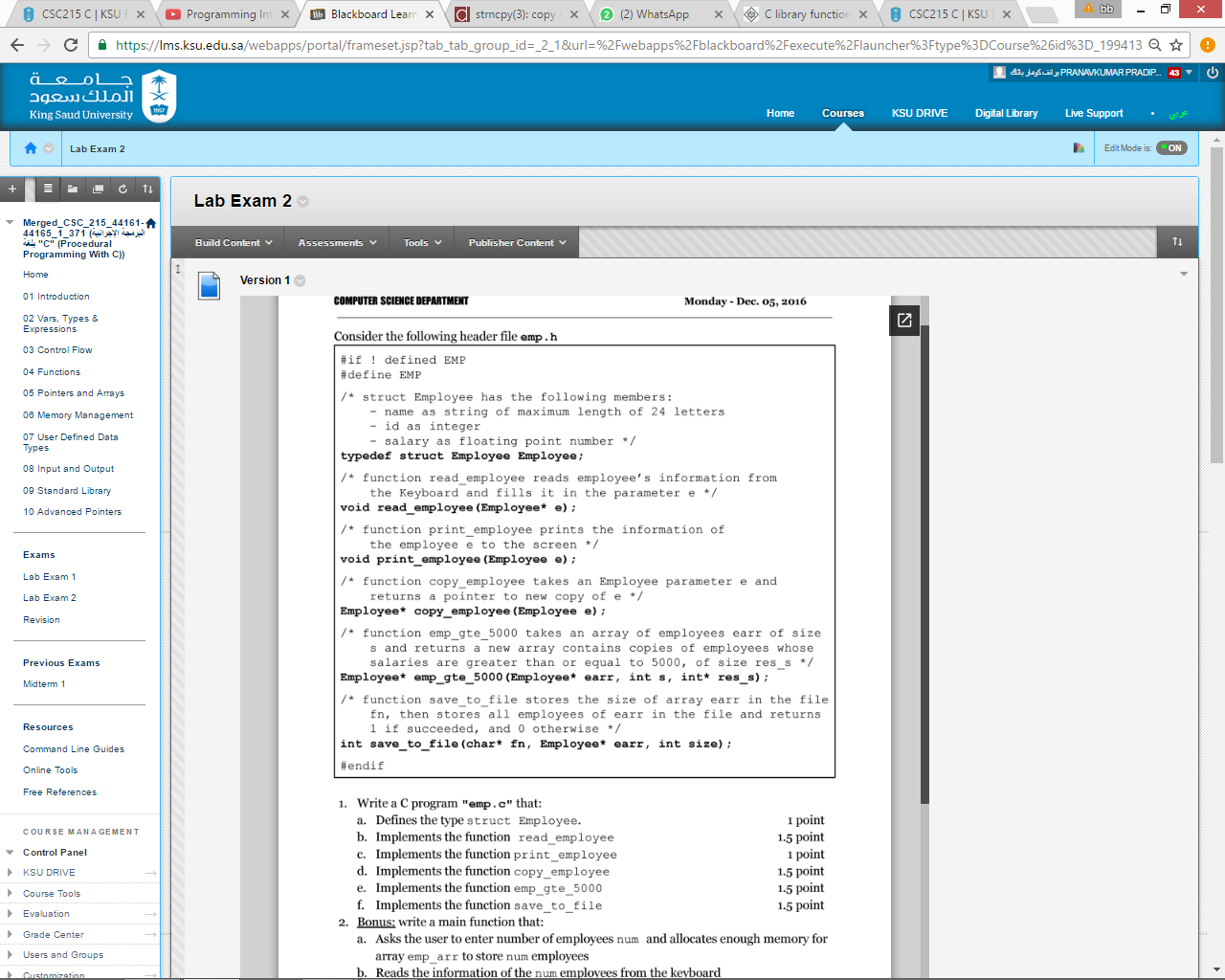 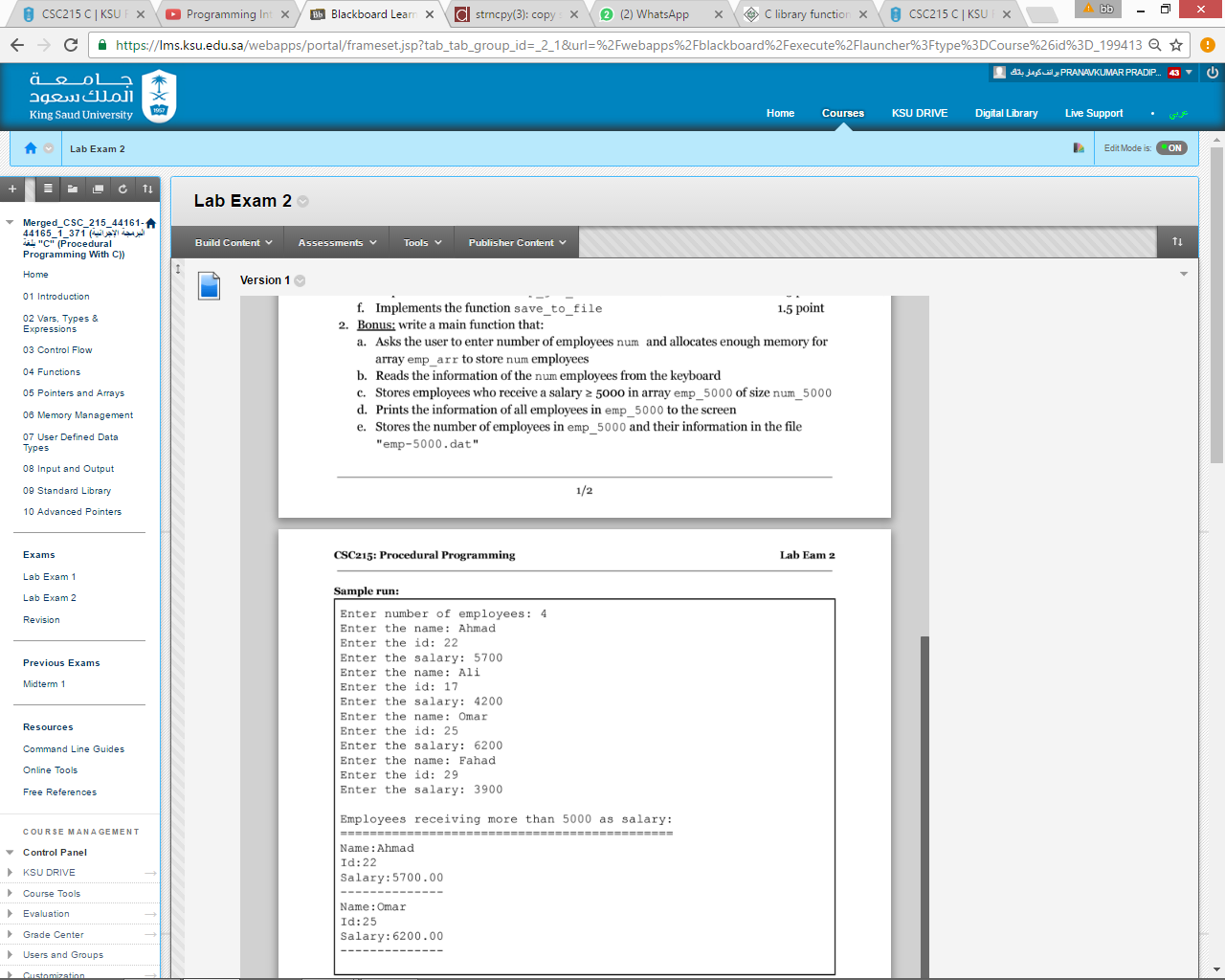 // emp.h	#if ! defined EMP#define EMPtypedef struct Employee Employee; void read_employee(Employee* e);void print_employee(Employee e);Employee* copy_employee(Employee e);Employee* emp_gte_5000(Employee* earr, int size, int* res_size);int save_to_file(char* fn, Employee* earr, int size);#endif#include <stdio.h> #include <stdlib.h> #include "emp.h"struct Employee{   char name[25];   int id;   float salary; }; void read_employee(Employee* e){   char c;  printf("Enter the name: ");  while ((c=getchar())=='\n');   ungetc(c, stdin);  gets(e->name);     printf("Enter the id: ");  scanf("%d", &(e->id));   printf("Enter the salary: ");  scanf("%f", &(e->salary)); } void print_employee(Employee e){   printf("Name:%s\n", e.name);   printf("Id:%d\n", e.id);   printf("Salary:%.2f\n", e.salary);   printf("--------------\n");} Employee* copy_employee(Employee e){     Employee* result;     result = (Employee*)malloc(sizeof(Employee));    *result = e;    /* you can also do this:       sprintf(result->name, "%s", e.name);        result->id = e.id;        result->salary = e.salary; */    return result; } Employee* emp_sal_gte_5000(Employee* earr, int size, int* res_size){     int i, j;     Employee* result;     *res_size = 0;     for (i=0; i< size; i++)       if (earr[i].salary > 5000) (*res_size)++;     result = (Employee*)malloc((*res_size)*sizeof(Employee));     for(i=0,j=0; i<size; i++)       if (earr[i].salary >= 5000)         result[j++] = *(copy_employee(earr[i]));     return result; } int save_to_file(char* fn, Employee* earr, int size){     int i;     FILE* fp = fopen(fn, "w");     fwrite(&size, sizeof(int), 1, fp);     for (i=0; i<size; i++)        fwrite(&(earr[i]), sizeof(Employee), 1, fp);     fclose(fp);     return size;} int main(void) {   int num, num_5000, i;   Employee *emp_arr, *emp_5000;   /* ask the user to enter number of employees num */  printf("Enter number of employees:");   scanf("%d", &num);   /* allocate enough memory for array emp_arr to store num employees */  emp_arr = (Employee*)malloc(num*sizeof(Employee));   /* read the information of the num employees from the keyboard */  for (i=0; i < num; i++)     read_employee(&(emp_arr[i]));   /* store employees who receive a salary = 5000 in the array emp_5000      of size num_5000 */  emp_5000 = emp_sal_gte_5000(emp_arr, num, &num_5000);   /* print the information of all employees in emp_5000 to the screen */  printf("\nEmployees receiving more than 5000 as salary\n");  printf("============================================\n");  for (i=0; i < num_5000; i++)     print_employee(emp_5000[i]);   /* store the number of employees in emp_5000 and their information in      the file "emp-5000.dat"*/  save_to_file("emp-5000.dat", emp_5000, num_5000);   return 0; }// data.txt4Ahmad225700Ali174500Omar256200Fahad293900